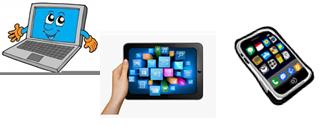 Name:…Surname: …Home Schooling 48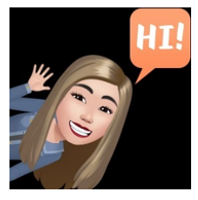 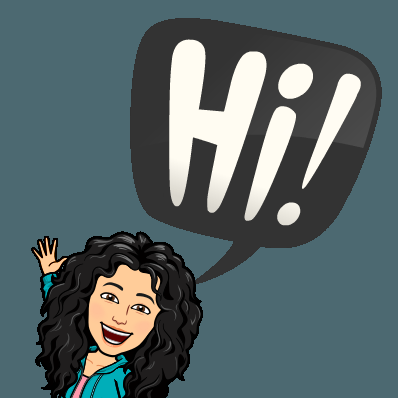 DO  THIS  WORKSHEET! https://www.liveworksheets.com/jo1091703kx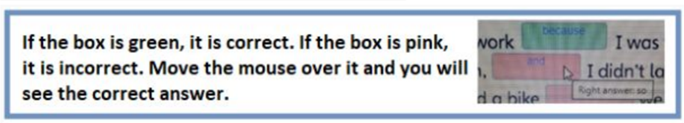 LOOK  AT  THE  PICTURES  AND  COMPLETE.  USE  THESE WORDS:HI!  I’M  JIM. 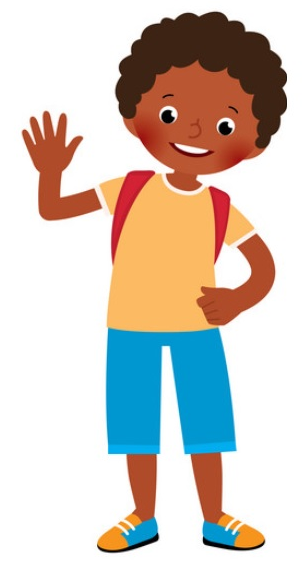 I ... LONG   DARK   HAIR.  I ...   BLOND   HAIR. I ...   CURLY   HAIR.I ...  DARK  EYES. THESE  ARE  MY  FRIENDS: 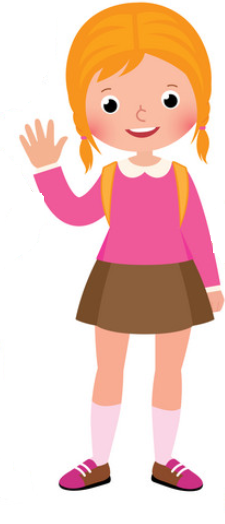 THIS  IS  PAULA.PAULA ...   BLOND  HAIR.SHE  ...  CURLY  HAIR.  SHE  ... STRAIGHT  HAIR.SHE  ... BIG  EYES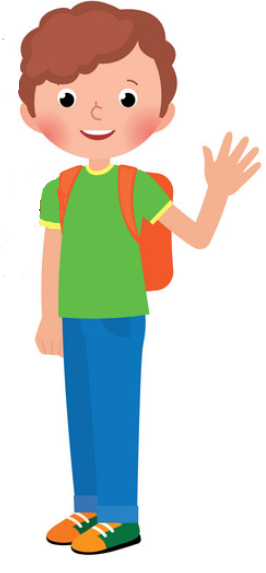 AND THIS IS TOBY!HE  ...  SHORT  CURLY  HAIRHE  ...   BROWN  HAIRHE ...  BLUE  EYES.  HE...  DARK  EYES. 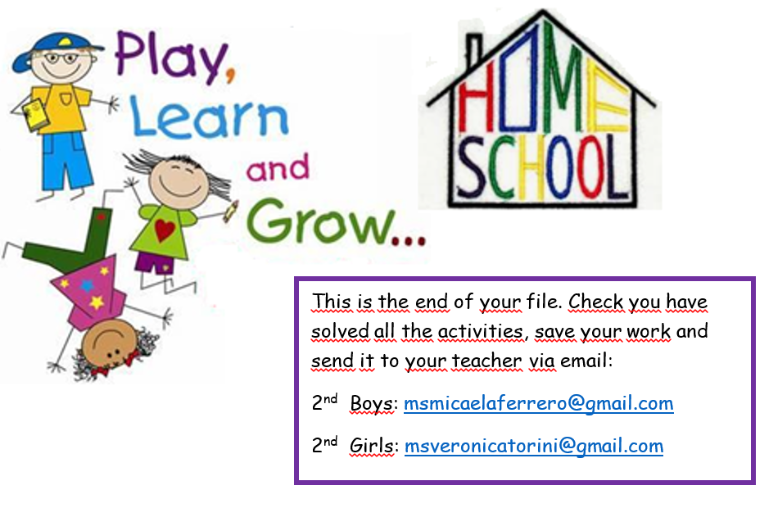 HAVE GOT    -    HAVEN’T  GOT   -  HAS GOT  -  HASN’T GOT